Интеллектуальная олимпиада «HereditasNostra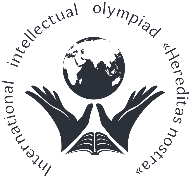 МЕДИААНАГРАММЫИз представленных букв соберите указанное число слов, тем или иным образом связанных с иллюстрациями. Могут быть имена собственные. Каждый набор букв связан общей темой. Должны быть использованы все буквы.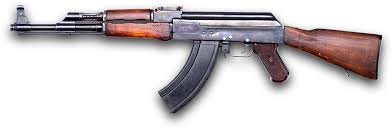 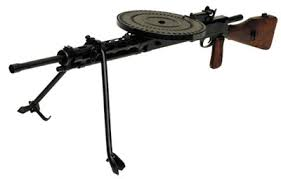 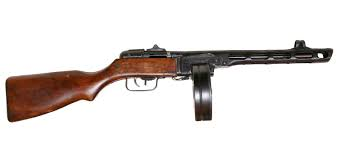 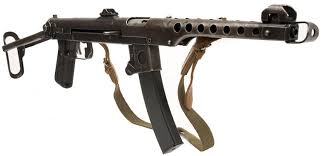 А  АВ Г Г Д Е И ИИИИ Й Л М Н Н О ОО Р Р ХА  Г  Д  Е  Е И Л Л Н Н О Р Ф Ш Ь Я5. Из представленных букв соберите 4 слова, обозначающие то, чтоможно увидеть на фотографии (все слова в единственном числе), и запишите в пустые ячейки таблицы:А ААЖ К К Л Л М О П Р С С Т Т У У Ф Ю Я3.1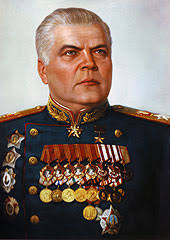 3.2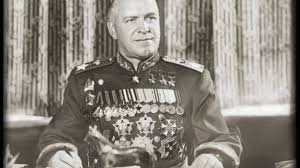 3.3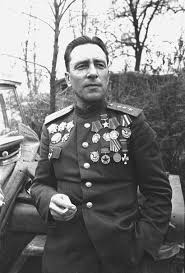 3.4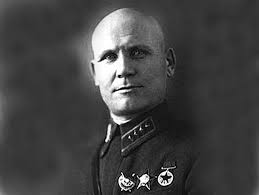 3.13.23.33.4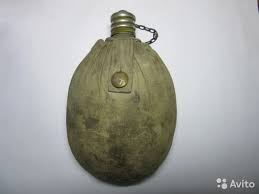 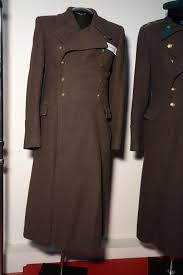 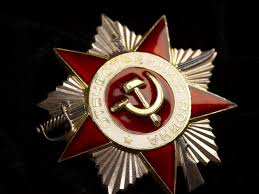 4.14.24.3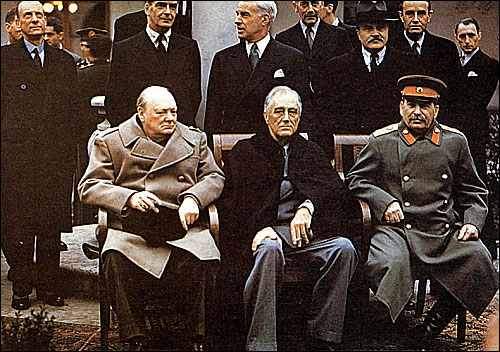 4 букв5 букв6 букв7 букв